WARGRAVE HOUSE SCHOOL 5-16 CURRICULUM              On a journey together, learning about life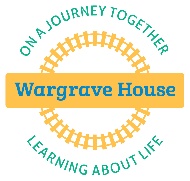              On a journey together, learning about life                      INTENTWhat do we want our young people  to learn and why?We provide opportunities for all learners to thrive and integrate into our school and their wider communityWe provide opportunities for all learners to thrive and integrate into our school and their wider communityWe provide opportunities for all learners to thrive and integrate into our school and their wider communityWe provide opportunities for all learners to thrive and integrate into our school and their wider communityWe provide opportunities for all learners to thrive and integrate into our school and their wider communityWe provide opportunities for all learners to thrive and integrate into our school and their wider communityWe provide opportunities for all learners to thrive and integrate into our school and their wider communityWe provide opportunities for all learners to thrive and integrate into our school and their wider communityWe provide opportunities for all learners to thrive and integrate into our school and their wider communityWe provide opportunities for all learners to thrive and integrate into our school and their wider communityWe provide opportunities for all learners to thrive and integrate into our school and their wider communityWe provide opportunities for all learners to thrive and integrate into our school and their wider communityWe provide opportunities for all learners to thrive and integrate into our school and their wider communityWe provide opportunities for all learners to thrive and integrate into our school and their wider communityWe provide opportunities for all learners to thrive and integrate into our school and their wider communityWe provide opportunities for all learners to thrive and integrate into our school and their wider communityWe provide opportunities for all learners to thrive and integrate into our school and their wider communityWe provide opportunities for all learners to thrive and integrate into our school and their wider communityWe provide opportunities for all learners to thrive and integrate into our school and their wider communityWe provide opportunities for all learners to thrive and integrate into our school and their wider communityWe provide opportunities for all learners to thrive and integrate into our school and their wider communityWe provide opportunities for all learners to thrive and integrate into our school and their wider communityWe provide opportunities for all learners to thrive and integrate into our school and their wider communityWe provide opportunities for all learners to thrive and integrate into our school and their wider communityWe provide opportunities for all learners to thrive and integrate into our school and their wider communityWe provide opportunities for all learners to thrive and integrate into our school and their wider communityWe provide opportunities for all learners to thrive and integrate into our school and their wider communityWe provide opportunities for all learners to thrive and integrate into our school and their wider communityWe provide opportunities for all learners to thrive and integrate into our school and their wider communityWe provide opportunities for all learners to thrive and integrate into our school and their wider communityWe provide opportunities for all learners to thrive and integrate into our school and their wider communityWe provide opportunities for all learners to thrive and integrate into our school and their wider communityWe provide opportunities for all learners to thrive and integrate into our school and their wider communityWe provide opportunities for all learners to thrive and integrate into our school and their wider communityWe provide opportunities for all learners to thrive and integrate into our school and their wider communityWe provide opportunities for all learners to thrive and integrate into our school and their wider communityWe provide opportunities for all learners to thrive and integrate into our school and their wider communityWe provide opportunities for all learners to thrive and integrate into our school and their wider communityWe provide opportunities for all learners to thrive and integrate into our school and their wider communityWe provide opportunities for all learners to thrive and integrate into our school and their wider communityWe provide opportunities for all learners to thrive and integrate into our school and their wider communityWe provide opportunities for all learners to thrive and integrate into our school and their wider communityWe provide opportunities for all learners to thrive and integrate into our school and their wider communityWe provide opportunities for all learners to thrive and integrate into our school and their wider communityWe provide opportunities for all learners to thrive and integrate into our school and their wider communityWe provide opportunities for all learners to thrive and integrate into our school and their wider communityWe provide opportunities for all learners to thrive and integrate into our school and their wider communityWe provide opportunities for all learners to thrive and integrate into our school and their wider community                      INTENTWhat do we want our young people  to learn and why?We want our learners to be …We want our learners to be …engaged, inspired and motivated, enjoy and contribute to learning, makeprogress and be challenged to achieve above and beyond expectationsengaged, inspired and motivated, enjoy and contribute to learning, makeprogress and be challenged to achieve above and beyond expectationsengaged, inspired and motivated, enjoy and contribute to learning, makeprogress and be challenged to achieve above and beyond expectationsengaged, inspired and motivated, enjoy and contribute to learning, makeprogress and be challenged to achieve above and beyond expectationsengaged, inspired and motivated, enjoy and contribute to learning, makeprogress and be challenged to achieve above and beyond expectationsengaged, inspired and motivated, enjoy and contribute to learning, makeprogress and be challenged to achieve above and beyond expectationsengaged, inspired and motivated, enjoy and contribute to learning, makeprogress and be challenged to achieve above and beyond expectationsengaged, inspired and motivated, enjoy and contribute to learning, makeprogress and be challenged to achieve above and beyond expectationsengaged, inspired and motivated, enjoy and contribute to learning, makeprogress and be challenged to achieve above and beyond expectationsengaged, inspired and motivated, enjoy and contribute to learning, makeprogress and be challenged to achieve above and beyond expectationsengaged, inspired and motivated, enjoy and contribute to learning, makeprogress and be challenged to achieve above and beyond expectationsengaged, inspired and motivated, enjoy and contribute to learning, makeprogress and be challenged to achieve above and beyond expectationsengaged, inspired and motivated, enjoy and contribute to learning, makeprogress and be challenged to achieve above and beyond expectationsengaged, inspired and motivated, enjoy and contribute to learning, makeprogress and be challenged to achieve above and beyond expectationsengaged, inspired and motivated, enjoy and contribute to learning, makeprogress and be challenged to achieve above and beyond expectationsconfident individuals who are able to lead safe, healthy & fulfilling lives,making successful transitions in to adulthoodconfident individuals who are able to lead safe, healthy & fulfilling lives,making successful transitions in to adulthoodconfident individuals who are able to lead safe, healthy & fulfilling lives,making successful transitions in to adulthoodconfident individuals who are able to lead safe, healthy & fulfilling lives,making successful transitions in to adulthoodconfident individuals who are able to lead safe, healthy & fulfilling lives,making successful transitions in to adulthoodconfident individuals who are able to lead safe, healthy & fulfilling lives,making successful transitions in to adulthoodconfident individuals who are able to lead safe, healthy & fulfilling lives,making successful transitions in to adulthoodconfident individuals who are able to lead safe, healthy & fulfilling lives,making successful transitions in to adulthoodconfident individuals who are able to lead safe, healthy & fulfilling lives,making successful transitions in to adulthoodconfident individuals who are able to lead safe, healthy & fulfilling lives,making successful transitions in to adulthoodconfident individuals who are able to lead safe, healthy & fulfilling lives,making successful transitions in to adulthoodconfident individuals who are able to lead safe, healthy & fulfilling lives,making successful transitions in to adulthoodconfident individuals who are able to lead safe, healthy & fulfilling lives,making successful transitions in to adulthoodconfident individuals who are able to lead safe, healthy & fulfilling lives,making successful transitions in to adulthoodconfident individuals who are able to lead safe, healthy & fulfilling lives,making successful transitions in to adulthoodconfident individuals who are able to lead safe, healthy & fulfilling lives,making successful transitions in to adulthoodconfident individuals who are able to lead safe, healthy & fulfilling lives,making successful transitions in to adulthoodconfident individuals who are able to lead safe, healthy & fulfilling lives,making successful transitions in to adulthoodconfident individuals who are able to lead safe, healthy & fulfilling lives,making successful transitions in to adulthoodeducated, responsible citizens who share ‘British Values’ and have thecultural capital to make a positive contribution to life in modern Britaineducated, responsible citizens who share ‘British Values’ and have thecultural capital to make a positive contribution to life in modern Britaineducated, responsible citizens who share ‘British Values’ and have thecultural capital to make a positive contribution to life in modern Britaineducated, responsible citizens who share ‘British Values’ and have thecultural capital to make a positive contribution to life in modern Britaineducated, responsible citizens who share ‘British Values’ and have thecultural capital to make a positive contribution to life in modern Britaineducated, responsible citizens who share ‘British Values’ and have thecultural capital to make a positive contribution to life in modern Britaineducated, responsible citizens who share ‘British Values’ and have thecultural capital to make a positive contribution to life in modern Britaineducated, responsible citizens who share ‘British Values’ and have thecultural capital to make a positive contribution to life in modern Britaineducated, responsible citizens who share ‘British Values’ and have thecultural capital to make a positive contribution to life in modern Britaineducated, responsible citizens who share ‘British Values’ and have thecultural capital to make a positive contribution to life in modern Britaineducated, responsible citizens who share ‘British Values’ and have thecultural capital to make a positive contribution to life in modern Britaineducated, responsible citizens who share ‘British Values’ and have thecultural capital to make a positive contribution to life in modern Britain                      INTENTWhat do we want our young people  to learn and why?Autism SpecificTo develop skills to overcome barriers …to thinking more flexiblyto thinking more flexiblyto thinking more flexiblyto thinking more flexiblyto thinking more flexiblyto thinking more flexiblyto thinking more flexiblyto thinking more flexiblyto thinking more flexiblyto thinking more flexiblyto thinking more flexiblyto managing uncertainty and changeto managing uncertainty and changeto managing uncertainty and changeto managing uncertainty and changeto managing uncertainty and changeto managing uncertainty and changeto managing uncertainty and changeto managing uncertainty and changeto managing uncertainty and changeto managing uncertainty and changeto managing uncertainty and changeto managing uncertainty and changeto managing uncertainty and changeto understanding and managing emotionsto understanding and managing emotionsto understanding and managing emotionsto understanding and managing emotionsto understanding and managing emotionsto understanding and managing emotionsto understanding and managing emotionsto understanding and managing emotionsto understanding and managing emotionsto understanding and managing emotionsto understanding and managing emotionsto understanding and managing emotionsto understanding and managing emotionsto understanding and managing emotionsto interacting sociallyto interacting sociallyto interacting sociallyto interacting sociallyto interacting sociallyto interacting sociallyto interacting sociallyto interacting socially                      INTENTWhat do we want our young people  to learn and why?Autism SpecificTo meet EHCP outcomeslinked to…Cognition & Learning…Cognition & Learning…Cognition & Learning…Cognition & Learning…Cognition & Learning…Cognition & Learning…Cognition & Learning…Cognition & Learning…Communication, Interaction & Flexibility…Communication, Interaction & Flexibility…Communication, Interaction & Flexibility…Communication, Interaction & Flexibility…Communication, Interaction & Flexibility…Communication, Interaction & Flexibility…Communication, Interaction & Flexibility…Communication, Interaction & Flexibility…Communication, Interaction & Flexibility…Communication, Interaction & Flexibility…Social, Emotional & Mental Health…Social, Emotional & Mental Health…Social, Emotional & Mental Health…Social, Emotional & Mental Health…Social, Emotional & Mental Health…Social, Emotional & Mental Health…Social, Emotional & Mental Health…Social, Emotional & Mental Health…Social, Emotional & Mental Health…Social, Emotional & Mental Health…Sensory & Physical…Sensory & Physical…Sensory & Physical…Sensory & Physical…Sensory & Physical…Sensory & Physical…Sensory & Physical…Sensory & Physical…Sensory & Physical…Sensory & Physical…Sensory & Physical…Sensory & Physical…Independence & Self-help…Independence & Self-help…Independence & Self-help…Independence & Self-help…Independence & Self-help…Independence & Self-help                      INTENTWhat do we want our young people  to learn and why?To be prepared for their next steps inTo be prepared for their next steps in…further/higher education and employment…further/higher education and employment…further/higher education and employment…further/higher education and employment…further/higher education and employment…further/higher education and employment…further/higher education and employment…further/higher education and employment…further/higher education and employment…further/higher education and employment…further/higher education and employment…independent living…independent living…independent living…independent living…independent living…independent living…independent living…independent living…independent living…independent living…independent living…independent living…independent living…participating in society through community, friends & relationships…participating in society through community, friends & relationships…participating in society through community, friends & relationships…participating in society through community, friends & relationships…participating in society through community, friends & relationships…participating in society through community, friends & relationships…participating in society through community, friends & relationships…participating in society through community, friends & relationships…participating in society through community, friends & relationships…participating in society through community, friends & relationships…participating in society through community, friends & relationships…participating in society through community, friends & relationships…participating in society through community, friends & relationships…participating in society through community, friends & relationships…health & well-being…health & well-being…health & well-being…health & well-being…health & well-being…health & well-being…health & well-being…health & well-being                      INTENTWhat do we want our young people  to learn and why?To demonstrate progress in…To demonstrate progress in…attitudes & attributes. e.g. Wargrave values of being resilient, kind, confident and creative and show pride and passionattitudes & attributes. e.g. Wargrave values of being resilient, kind, confident and creative and show pride and passionattitudes & attributes. e.g. Wargrave values of being resilient, kind, confident and creative and show pride and passionattitudes & attributes. e.g. Wargrave values of being resilient, kind, confident and creative and show pride and passionattitudes & attributes. e.g. Wargrave values of being resilient, kind, confident and creative and show pride and passionattitudes & attributes. e.g. Wargrave values of being resilient, kind, confident and creative and show pride and passionattitudes & attributes. e.g. Wargrave values of being resilient, kind, confident and creative and show pride and passionattitudes & attributes. e.g. Wargrave values of being resilient, kind, confident and creative and show pride and passionattitudes & attributes. e.g. Wargrave values of being resilient, kind, confident and creative and show pride and passionattitudes & attributes. e.g. Wargrave values of being resilient, kind, confident and creative and show pride and passionattitudes & attributes. e.g. Wargrave values of being resilient, kind, confident and creative and show pride and passionattitudes & attributes. e.g. Wargrave values of being resilient, kind, confident and creative and show pride and passionattitudes & attributes. e.g. Wargrave values of being resilient, kind, confident and creative and show pride and passionattitudes & attributes. e.g. Wargrave values of being resilient, kind, confident and creative and show pride and passionattitudes & attributes. e.g. Wargrave values of being resilient, kind, confident and creative and show pride and passiontransferable skills. Especially English, Maths & ICT, Accreditation & qualificationstransferable skills. Especially English, Maths & ICT, Accreditation & qualificationstransferable skills. Especially English, Maths & ICT, Accreditation & qualificationstransferable skills. Especially English, Maths & ICT, Accreditation & qualificationstransferable skills. Especially English, Maths & ICT, Accreditation & qualificationstransferable skills. Especially English, Maths & ICT, Accreditation & qualificationstransferable skills. Especially English, Maths & ICT, Accreditation & qualificationstransferable skills. Especially English, Maths & ICT, Accreditation & qualificationstransferable skills. Especially English, Maths & ICT, Accreditation & qualificationstransferable skills. Especially English, Maths & ICT, Accreditation & qualificationstransferable skills. Especially English, Maths & ICT, Accreditation & qualificationstransferable skills. Especially English, Maths & ICT, Accreditation & qualificationstransferable skills. Especially English, Maths & ICT, Accreditation & qualificationstransferable skills. Especially English, Maths & ICT, Accreditation & qualificationstransferable skills. Especially English, Maths & ICT, Accreditation & qualificationstransferable skills. Especially English, Maths & ICT, Accreditation & qualificationstransferable skills. Especially English, Maths & ICT, Accreditation & qualificationstransferable skills. Especially English, Maths & ICT, Accreditation & qualificationstransferable skills. Especially English, Maths & ICT, Accreditation & qualificationsknowledge & understanding of key concepts and ideas that shape the modern world including Citizenshipknowledge & understanding of key concepts and ideas that shape the modern world including Citizenshipknowledge & understanding of key concepts and ideas that shape the modern world including Citizenshipknowledge & understanding of key concepts and ideas that shape the modern world including Citizenshipknowledge & understanding of key concepts and ideas that shape the modern world including Citizenshipknowledge & understanding of key concepts and ideas that shape the modern world including Citizenshipknowledge & understanding of key concepts and ideas that shape the modern world including Citizenshipknowledge & understanding of key concepts and ideas that shape the modern world including Citizenshipknowledge & understanding of key concepts and ideas that shape the modern world including Citizenshipknowledge & understanding of key concepts and ideas that shape the modern world including Citizenshipknowledge & understanding of key concepts and ideas that shape the modern world including Citizenshipknowledge & understanding of key concepts and ideas that shape the modern world including CitizenshipIMPLEMENTATIONHow do we organise curriculum delivery/ teaching (pedagogy) and assessment?The curriculum isThe curriculum is… the entire planned personalised learning experience underpinned by a broad set of common values & purposes addressing the needs of learners with autism.… the entire planned personalised learning experience underpinned by a broad set of common values & purposes addressing the needs of learners with autism.… the entire planned personalised learning experience underpinned by a broad set of common values & purposes addressing the needs of learners with autism.… the entire planned personalised learning experience underpinned by a broad set of common values & purposes addressing the needs of learners with autism.… the entire planned personalised learning experience underpinned by a broad set of common values & purposes addressing the needs of learners with autism.… the entire planned personalised learning experience underpinned by a broad set of common values & purposes addressing the needs of learners with autism.… the entire planned personalised learning experience underpinned by a broad set of common values & purposes addressing the needs of learners with autism.… the entire planned personalised learning experience underpinned by a broad set of common values & purposes addressing the needs of learners with autism.… the entire planned personalised learning experience underpinned by a broad set of common values & purposes addressing the needs of learners with autism.… the entire planned personalised learning experience underpinned by a broad set of common values & purposes addressing the needs of learners with autism.… the entire planned personalised learning experience underpinned by a broad set of common values & purposes addressing the needs of learners with autism.… the entire planned personalised learning experience underpinned by a broad set of common values & purposes addressing the needs of learners with autism.… the entire planned personalised learning experience underpinned by a broad set of common values & purposes addressing the needs of learners with autism.… the entire planned personalised learning experience underpinned by a broad set of common values & purposes addressing the needs of learners with autism.… the entire planned personalised learning experience underpinned by a broad set of common values & purposes addressing the needs of learners with autism.… the entire planned personalised learning experience underpinned by a broad set of common values & purposes addressing the needs of learners with autism.… the entire planned personalised learning experience underpinned by a broad set of common values & purposes addressing the needs of learners with autism.… the entire planned personalised learning experience underpinned by a broad set of common values & purposes addressing the needs of learners with autism.… the entire planned personalised learning experience underpinned by a broad set of common values & purposes addressing the needs of learners with autism.… the entire planned personalised learning experience underpinned by a broad set of common values & purposes addressing the needs of learners with autism.… the entire planned personalised learning experience underpinned by a broad set of common values & purposes addressing the needs of learners with autism.… the entire planned personalised learning experience underpinned by a broad set of common values & purposes addressing the needs of learners with autism.… the entire planned personalised learning experience underpinned by a broad set of common values & purposes addressing the needs of learners with autism.… the entire planned personalised learning experience underpinned by a broad set of common values & purposes addressing the needs of learners with autism.… the entire planned personalised learning experience underpinned by a broad set of common values & purposes addressing the needs of learners with autism.… the entire planned personalised learning experience underpinned by a broad set of common values & purposes addressing the needs of learners with autism.… the entire planned personalised learning experience underpinned by a broad set of common values & purposes addressing the needs of learners with autism.… the entire planned personalised learning experience underpinned by a broad set of common values & purposes addressing the needs of learners with autism.… the entire planned personalised learning experience underpinned by a broad set of common values & purposes addressing the needs of learners with autism.… the entire planned personalised learning experience underpinned by a broad set of common values & purposes addressing the needs of learners with autism.… the entire planned personalised learning experience underpinned by a broad set of common values & purposes addressing the needs of learners with autism.… the entire planned personalised learning experience underpinned by a broad set of common values & purposes addressing the needs of learners with autism.… the entire planned personalised learning experience underpinned by a broad set of common values & purposes addressing the needs of learners with autism.… the entire planned personalised learning experience underpinned by a broad set of common values & purposes addressing the needs of learners with autism.… the entire planned personalised learning experience underpinned by a broad set of common values & purposes addressing the needs of learners with autism.… the entire planned personalised learning experience underpinned by a broad set of common values & purposes addressing the needs of learners with autism.… the entire planned personalised learning experience underpinned by a broad set of common values & purposes addressing the needs of learners with autism.… the entire planned personalised learning experience underpinned by a broad set of common values & purposes addressing the needs of learners with autism.… the entire planned personalised learning experience underpinned by a broad set of common values & purposes addressing the needs of learners with autism.… the entire planned personalised learning experience underpinned by a broad set of common values & purposes addressing the needs of learners with autism.… the entire planned personalised learning experience underpinned by a broad set of common values & purposes addressing the needs of learners with autism.… the entire planned personalised learning experience underpinned by a broad set of common values & purposes addressing the needs of learners with autism.… the entire planned personalised learning experience underpinned by a broad set of common values & purposes addressing the needs of learners with autism.… the entire planned personalised learning experience underpinned by a broad set of common values & purposes addressing the needs of learners with autism.… the entire planned personalised learning experience underpinned by a broad set of common values & purposes addressing the needs of learners with autism.… the entire planned personalised learning experience underpinned by a broad set of common values & purposes addressing the needs of learners with autism.IMPLEMENTATIONHow do we organise curriculum delivery/ teaching (pedagogy) and assessment?Organised …Organised …with students grouped by ability and age. ENGAGE: Key Stages 1-4 (Explore, Enjoy, Achieve) RISE: Key Stages 1&2 (Reaching Independence through Structured Education) BASE: Key Stages 3&4 (Building Achievement through Structured Education)with students grouped by ability and age. ENGAGE: Key Stages 1-4 (Explore, Enjoy, Achieve) RISE: Key Stages 1&2 (Reaching Independence through Structured Education) BASE: Key Stages 3&4 (Building Achievement through Structured Education)with students grouped by ability and age. ENGAGE: Key Stages 1-4 (Explore, Enjoy, Achieve) RISE: Key Stages 1&2 (Reaching Independence through Structured Education) BASE: Key Stages 3&4 (Building Achievement through Structured Education)with students grouped by ability and age. ENGAGE: Key Stages 1-4 (Explore, Enjoy, Achieve) RISE: Key Stages 1&2 (Reaching Independence through Structured Education) BASE: Key Stages 3&4 (Building Achievement through Structured Education)with students grouped by ability and age. ENGAGE: Key Stages 1-4 (Explore, Enjoy, Achieve) RISE: Key Stages 1&2 (Reaching Independence through Structured Education) BASE: Key Stages 3&4 (Building Achievement through Structured Education)with students grouped by ability and age. ENGAGE: Key Stages 1-4 (Explore, Enjoy, Achieve) RISE: Key Stages 1&2 (Reaching Independence through Structured Education) BASE: Key Stages 3&4 (Building Achievement through Structured Education)with students grouped by ability and age. ENGAGE: Key Stages 1-4 (Explore, Enjoy, Achieve) RISE: Key Stages 1&2 (Reaching Independence through Structured Education) BASE: Key Stages 3&4 (Building Achievement through Structured Education)with students grouped by ability and age. ENGAGE: Key Stages 1-4 (Explore, Enjoy, Achieve) RISE: Key Stages 1&2 (Reaching Independence through Structured Education) BASE: Key Stages 3&4 (Building Achievement through Structured Education)with students grouped by ability and age. ENGAGE: Key Stages 1-4 (Explore, Enjoy, Achieve) RISE: Key Stages 1&2 (Reaching Independence through Structured Education) BASE: Key Stages 3&4 (Building Achievement through Structured Education)with students grouped by ability and age. ENGAGE: Key Stages 1-4 (Explore, Enjoy, Achieve) RISE: Key Stages 1&2 (Reaching Independence through Structured Education) BASE: Key Stages 3&4 (Building Achievement through Structured Education)with students grouped by ability and age. ENGAGE: Key Stages 1-4 (Explore, Enjoy, Achieve) RISE: Key Stages 1&2 (Reaching Independence through Structured Education) BASE: Key Stages 3&4 (Building Achievement through Structured Education)with students grouped by ability and age. ENGAGE: Key Stages 1-4 (Explore, Enjoy, Achieve) RISE: Key Stages 1&2 (Reaching Independence through Structured Education) BASE: Key Stages 3&4 (Building Achievement through Structured Education)with students grouped by ability and age. ENGAGE: Key Stages 1-4 (Explore, Enjoy, Achieve) RISE: Key Stages 1&2 (Reaching Independence through Structured Education) BASE: Key Stages 3&4 (Building Achievement through Structured Education)with students grouped by ability and age. ENGAGE: Key Stages 1-4 (Explore, Enjoy, Achieve) RISE: Key Stages 1&2 (Reaching Independence through Structured Education) BASE: Key Stages 3&4 (Building Achievement through Structured Education)with students grouped by ability and age. ENGAGE: Key Stages 1-4 (Explore, Enjoy, Achieve) RISE: Key Stages 1&2 (Reaching Independence through Structured Education) BASE: Key Stages 3&4 (Building Achievement through Structured Education)with students grouped by ability and age. ENGAGE: Key Stages 1-4 (Explore, Enjoy, Achieve) RISE: Key Stages 1&2 (Reaching Independence through Structured Education) BASE: Key Stages 3&4 (Building Achievement through Structured Education)with students grouped by ability and age. ENGAGE: Key Stages 1-4 (Explore, Enjoy, Achieve) RISE: Key Stages 1&2 (Reaching Independence through Structured Education) BASE: Key Stages 3&4 (Building Achievement through Structured Education)with students grouped by ability and age. ENGAGE: Key Stages 1-4 (Explore, Enjoy, Achieve) RISE: Key Stages 1&2 (Reaching Independence through Structured Education) BASE: Key Stages 3&4 (Building Achievement through Structured Education)with students grouped by ability and age. ENGAGE: Key Stages 1-4 (Explore, Enjoy, Achieve) RISE: Key Stages 1&2 (Reaching Independence through Structured Education) BASE: Key Stages 3&4 (Building Achievement through Structured Education)with students grouped by ability and age. ENGAGE: Key Stages 1-4 (Explore, Enjoy, Achieve) RISE: Key Stages 1&2 (Reaching Independence through Structured Education) BASE: Key Stages 3&4 (Building Achievement through Structured Education)with students grouped by ability and age. ENGAGE: Key Stages 1-4 (Explore, Enjoy, Achieve) RISE: Key Stages 1&2 (Reaching Independence through Structured Education) BASE: Key Stages 3&4 (Building Achievement through Structured Education)with students grouped by ability and age. ENGAGE: Key Stages 1-4 (Explore, Enjoy, Achieve) RISE: Key Stages 1&2 (Reaching Independence through Structured Education) BASE: Key Stages 3&4 (Building Achievement through Structured Education)with students grouped by ability and age. ENGAGE: Key Stages 1-4 (Explore, Enjoy, Achieve) RISE: Key Stages 1&2 (Reaching Independence through Structured Education) BASE: Key Stages 3&4 (Building Achievement through Structured Education)with students grouped by ability and age. ENGAGE: Key Stages 1-4 (Explore, Enjoy, Achieve) RISE: Key Stages 1&2 (Reaching Independence through Structured Education) BASE: Key Stages 3&4 (Building Achievement through Structured Education)with students grouped by ability and age. ENGAGE: Key Stages 1-4 (Explore, Enjoy, Achieve) RISE: Key Stages 1&2 (Reaching Independence through Structured Education) BASE: Key Stages 3&4 (Building Achievement through Structured Education)with students grouped by ability and age. ENGAGE: Key Stages 1-4 (Explore, Enjoy, Achieve) RISE: Key Stages 1&2 (Reaching Independence through Structured Education) BASE: Key Stages 3&4 (Building Achievement through Structured Education)with students grouped by ability and age. ENGAGE: Key Stages 1-4 (Explore, Enjoy, Achieve) RISE: Key Stages 1&2 (Reaching Independence through Structured Education) BASE: Key Stages 3&4 (Building Achievement through Structured Education)with students grouped by ability and age. ENGAGE: Key Stages 1-4 (Explore, Enjoy, Achieve) RISE: Key Stages 1&2 (Reaching Independence through Structured Education) BASE: Key Stages 3&4 (Building Achievement through Structured Education)with students grouped by ability and age. ENGAGE: Key Stages 1-4 (Explore, Enjoy, Achieve) RISE: Key Stages 1&2 (Reaching Independence through Structured Education) BASE: Key Stages 3&4 (Building Achievement through Structured Education)with students grouped by ability and age. ENGAGE: Key Stages 1-4 (Explore, Enjoy, Achieve) RISE: Key Stages 1&2 (Reaching Independence through Structured Education) BASE: Key Stages 3&4 (Building Achievement through Structured Education)with students grouped by ability and age. ENGAGE: Key Stages 1-4 (Explore, Enjoy, Achieve) RISE: Key Stages 1&2 (Reaching Independence through Structured Education) BASE: Key Stages 3&4 (Building Achievement through Structured Education)with students grouped by ability and age. ENGAGE: Key Stages 1-4 (Explore, Enjoy, Achieve) RISE: Key Stages 1&2 (Reaching Independence through Structured Education) BASE: Key Stages 3&4 (Building Achievement through Structured Education)with students grouped by ability and age. ENGAGE: Key Stages 1-4 (Explore, Enjoy, Achieve) RISE: Key Stages 1&2 (Reaching Independence through Structured Education) BASE: Key Stages 3&4 (Building Achievement through Structured Education)with students grouped by ability and age. ENGAGE: Key Stages 1-4 (Explore, Enjoy, Achieve) RISE: Key Stages 1&2 (Reaching Independence through Structured Education) BASE: Key Stages 3&4 (Building Achievement through Structured Education)with students grouped by ability and age. ENGAGE: Key Stages 1-4 (Explore, Enjoy, Achieve) RISE: Key Stages 1&2 (Reaching Independence through Structured Education) BASE: Key Stages 3&4 (Building Achievement through Structured Education)with students grouped by ability and age. ENGAGE: Key Stages 1-4 (Explore, Enjoy, Achieve) RISE: Key Stages 1&2 (Reaching Independence through Structured Education) BASE: Key Stages 3&4 (Building Achievement through Structured Education)with students grouped by ability and age. ENGAGE: Key Stages 1-4 (Explore, Enjoy, Achieve) RISE: Key Stages 1&2 (Reaching Independence through Structured Education) BASE: Key Stages 3&4 (Building Achievement through Structured Education)with students grouped by ability and age. ENGAGE: Key Stages 1-4 (Explore, Enjoy, Achieve) RISE: Key Stages 1&2 (Reaching Independence through Structured Education) BASE: Key Stages 3&4 (Building Achievement through Structured Education)with students grouped by ability and age. ENGAGE: Key Stages 1-4 (Explore, Enjoy, Achieve) RISE: Key Stages 1&2 (Reaching Independence through Structured Education) BASE: Key Stages 3&4 (Building Achievement through Structured Education)with students grouped by ability and age. ENGAGE: Key Stages 1-4 (Explore, Enjoy, Achieve) RISE: Key Stages 1&2 (Reaching Independence through Structured Education) BASE: Key Stages 3&4 (Building Achievement through Structured Education)with students grouped by ability and age. ENGAGE: Key Stages 1-4 (Explore, Enjoy, Achieve) RISE: Key Stages 1&2 (Reaching Independence through Structured Education) BASE: Key Stages 3&4 (Building Achievement through Structured Education)with students grouped by ability and age. ENGAGE: Key Stages 1-4 (Explore, Enjoy, Achieve) RISE: Key Stages 1&2 (Reaching Independence through Structured Education) BASE: Key Stages 3&4 (Building Achievement through Structured Education)with students grouped by ability and age. ENGAGE: Key Stages 1-4 (Explore, Enjoy, Achieve) RISE: Key Stages 1&2 (Reaching Independence through Structured Education) BASE: Key Stages 3&4 (Building Achievement through Structured Education)with students grouped by ability and age. ENGAGE: Key Stages 1-4 (Explore, Enjoy, Achieve) RISE: Key Stages 1&2 (Reaching Independence through Structured Education) BASE: Key Stages 3&4 (Building Achievement through Structured Education)with students grouped by ability and age. ENGAGE: Key Stages 1-4 (Explore, Enjoy, Achieve) RISE: Key Stages 1&2 (Reaching Independence through Structured Education) BASE: Key Stages 3&4 (Building Achievement through Structured Education)with students grouped by ability and age. ENGAGE: Key Stages 1-4 (Explore, Enjoy, Achieve) RISE: Key Stages 1&2 (Reaching Independence through Structured Education) BASE: Key Stages 3&4 (Building Achievement through Structured Education)IMPLEMENTATIONHow do we organise curriculum delivery/ teaching (pedagogy) and assessment?Statutory expectations areStatutory expectations are… assessing learning and development through meeting EHCP ‘My Outcomes’ through an adapted National Curriculum taught over a one year rolling programme (spiral). Developing an understanding and application of:… assessing learning and development through meeting EHCP ‘My Outcomes’ through an adapted National Curriculum taught over a one year rolling programme (spiral). Developing an understanding and application of:… assessing learning and development through meeting EHCP ‘My Outcomes’ through an adapted National Curriculum taught over a one year rolling programme (spiral). Developing an understanding and application of:… assessing learning and development through meeting EHCP ‘My Outcomes’ through an adapted National Curriculum taught over a one year rolling programme (spiral). Developing an understanding and application of:… assessing learning and development through meeting EHCP ‘My Outcomes’ through an adapted National Curriculum taught over a one year rolling programme (spiral). Developing an understanding and application of:… assessing learning and development through meeting EHCP ‘My Outcomes’ through an adapted National Curriculum taught over a one year rolling programme (spiral). Developing an understanding and application of:… assessing learning and development through meeting EHCP ‘My Outcomes’ through an adapted National Curriculum taught over a one year rolling programme (spiral). Developing an understanding and application of:… assessing learning and development through meeting EHCP ‘My Outcomes’ through an adapted National Curriculum taught over a one year rolling programme (spiral). Developing an understanding and application of:… assessing learning and development through meeting EHCP ‘My Outcomes’ through an adapted National Curriculum taught over a one year rolling programme (spiral). Developing an understanding and application of:… assessing learning and development through meeting EHCP ‘My Outcomes’ through an adapted National Curriculum taught over a one year rolling programme (spiral). Developing an understanding and application of:… assessing learning and development through meeting EHCP ‘My Outcomes’ through an adapted National Curriculum taught over a one year rolling programme (spiral). Developing an understanding and application of:… assessing learning and development through meeting EHCP ‘My Outcomes’ through an adapted National Curriculum taught over a one year rolling programme (spiral). Developing an understanding and application of:… assessing learning and development through meeting EHCP ‘My Outcomes’ through an adapted National Curriculum taught over a one year rolling programme (spiral). Developing an understanding and application of:… assessing learning and development through meeting EHCP ‘My Outcomes’ through an adapted National Curriculum taught over a one year rolling programme (spiral). Developing an understanding and application of:… assessing learning and development through meeting EHCP ‘My Outcomes’ through an adapted National Curriculum taught over a one year rolling programme (spiral). Developing an understanding and application of:… assessing learning and development through meeting EHCP ‘My Outcomes’ through an adapted National Curriculum taught over a one year rolling programme (spiral). Developing an understanding and application of:… assessing learning and development through meeting EHCP ‘My Outcomes’ through an adapted National Curriculum taught over a one year rolling programme (spiral). Developing an understanding and application of:… assessing learning and development through meeting EHCP ‘My Outcomes’ through an adapted National Curriculum taught over a one year rolling programme (spiral). Developing an understanding and application of:… assessing learning and development through meeting EHCP ‘My Outcomes’ through an adapted National Curriculum taught over a one year rolling programme (spiral). Developing an understanding and application of:… assessing learning and development through meeting EHCP ‘My Outcomes’ through an adapted National Curriculum taught over a one year rolling programme (spiral). Developing an understanding and application of:… assessing learning and development through meeting EHCP ‘My Outcomes’ through an adapted National Curriculum taught over a one year rolling programme (spiral). Developing an understanding and application of:… assessing learning and development through meeting EHCP ‘My Outcomes’ through an adapted National Curriculum taught over a one year rolling programme (spiral). Developing an understanding and application of:… assessing learning and development through meeting EHCP ‘My Outcomes’ through an adapted National Curriculum taught over a one year rolling programme (spiral). Developing an understanding and application of:… assessing learning and development through meeting EHCP ‘My Outcomes’ through an adapted National Curriculum taught over a one year rolling programme (spiral). Developing an understanding and application of:… assessing learning and development through meeting EHCP ‘My Outcomes’ through an adapted National Curriculum taught over a one year rolling programme (spiral). Developing an understanding and application of:… assessing learning and development through meeting EHCP ‘My Outcomes’ through an adapted National Curriculum taught over a one year rolling programme (spiral). Developing an understanding and application of:… assessing learning and development through meeting EHCP ‘My Outcomes’ through an adapted National Curriculum taught over a one year rolling programme (spiral). Developing an understanding and application of:… assessing learning and development through meeting EHCP ‘My Outcomes’ through an adapted National Curriculum taught over a one year rolling programme (spiral). Developing an understanding and application of:… assessing learning and development through meeting EHCP ‘My Outcomes’ through an adapted National Curriculum taught over a one year rolling programme (spiral). Developing an understanding and application of:… assessing learning and development through meeting EHCP ‘My Outcomes’ through an adapted National Curriculum taught over a one year rolling programme (spiral). Developing an understanding and application of:… assessing learning and development through meeting EHCP ‘My Outcomes’ through an adapted National Curriculum taught over a one year rolling programme (spiral). Developing an understanding and application of:… assessing learning and development through meeting EHCP ‘My Outcomes’ through an adapted National Curriculum taught over a one year rolling programme (spiral). Developing an understanding and application of:… assessing learning and development through meeting EHCP ‘My Outcomes’ through an adapted National Curriculum taught over a one year rolling programme (spiral). Developing an understanding and application of:… assessing learning and development through meeting EHCP ‘My Outcomes’ through an adapted National Curriculum taught over a one year rolling programme (spiral). Developing an understanding and application of:… assessing learning and development through meeting EHCP ‘My Outcomes’ through an adapted National Curriculum taught over a one year rolling programme (spiral). Developing an understanding and application of:… assessing learning and development through meeting EHCP ‘My Outcomes’ through an adapted National Curriculum taught over a one year rolling programme (spiral). Developing an understanding and application of:… assessing learning and development through meeting EHCP ‘My Outcomes’ through an adapted National Curriculum taught over a one year rolling programme (spiral). Developing an understanding and application of:… assessing learning and development through meeting EHCP ‘My Outcomes’ through an adapted National Curriculum taught over a one year rolling programme (spiral). Developing an understanding and application of:… assessing learning and development through meeting EHCP ‘My Outcomes’ through an adapted National Curriculum taught over a one year rolling programme (spiral). Developing an understanding and application of:… assessing learning and development through meeting EHCP ‘My Outcomes’ through an adapted National Curriculum taught over a one year rolling programme (spiral). Developing an understanding and application of:… assessing learning and development through meeting EHCP ‘My Outcomes’ through an adapted National Curriculum taught over a one year rolling programme (spiral). Developing an understanding and application of:… assessing learning and development through meeting EHCP ‘My Outcomes’ through an adapted National Curriculum taught over a one year rolling programme (spiral). Developing an understanding and application of:… assessing learning and development through meeting EHCP ‘My Outcomes’ through an adapted National Curriculum taught over a one year rolling programme (spiral). Developing an understanding and application of:… assessing learning and development through meeting EHCP ‘My Outcomes’ through an adapted National Curriculum taught over a one year rolling programme (spiral). Developing an understanding and application of:… assessing learning and development through meeting EHCP ‘My Outcomes’ through an adapted National Curriculum taught over a one year rolling programme (spiral). Developing an understanding and application of:… assessing learning and development through meeting EHCP ‘My Outcomes’ through an adapted National Curriculum taught over a one year rolling programme (spiral). Developing an understanding and application of:IMPLEMENTATIONHow do we organise curriculum delivery/ teaching (pedagogy) and assessment?     Adapted NC subjects taught KS1-3     Adapted NC subjects taught KS1-3English Inc., Phonics- Read Write, ERIC, Accelerated Reader, Nessy (4)English Inc., Phonics- Read Write, ERIC, Accelerated Reader, Nessy (4)English Inc., Phonics- Read Write, ERIC, Accelerated Reader, Nessy (4)English Inc., Phonics- Read Write, ERIC, Accelerated Reader, Nessy (4)Maths Inc, Numeracy Across the Curriculum, YoungMoney (4)Maths Inc, Numeracy Across the Curriculum, YoungMoney (4)Maths Inc, Numeracy Across the Curriculum, YoungMoney (4)Maths Inc, Numeracy Across the Curriculum, YoungMoney (4)Maths Inc, Numeracy Across the Curriculum, YoungMoney (4)Maths Inc, Numeracy Across the Curriculum, YoungMoney (4)Creative Technologies: Computing & Science (4)Creative Technologies: Computing & Science (4)Creative Technologies: Computing & Science (4)Creative Technologies: Computing & Science (4)Creative Technologies: Computing & Science (4)Creative Technologies: Computing & Science (4)Creative Technologies: Computing & Science (4)       Physical Education (2)       Physical Education (2)       Physical Education (2)       Physical Education (2)       Physical Education (2)       Physical Education (2)Personal DevelopmentInc Outdoor Learning, EmployAbility, Enterprise (2)Personal DevelopmentInc Outdoor Learning, EmployAbility, Enterprise (2)Personal DevelopmentInc Outdoor Learning, EmployAbility, Enterprise (2)Personal DevelopmentInc Outdoor Learning, EmployAbility, Enterprise (2)Personal DevelopmentInc Outdoor Learning, EmployAbility, Enterprise (2)Personal DevelopmentInc Outdoor Learning, EmployAbility, Enterprise (2)Life Skills (2)Life Skills (2)Life Skills (2)Life Skills (2)Life Skills (2)Life Skills (2)Life Skills (2)Life Skills (2)Humanities (History, Geography, RE) (1)Humanities (History, Geography, RE) (1)Humanities (History, Geography, RE) (1)Humanities (History, Geography, RE) (1)Humanities (History, Geography, RE) (1)Humanities (History, Geography, RE) (1)Expressive Arts (Music, Drama and Art & Design) (1)Expressive Arts (Music, Drama and Art & Design) (1)Expressive Arts (Music, Drama and Art & Design) (1)IMPLEMENTATIONHow do we organise curriculum delivery/ teaching (pedagogy) and assessment?Adapted EQUALs subjects taught KS1-4Adapted EQUALs subjects taught KS1-4My Communication (4)My Communication (4)My Communication (4)My Independence (4)My Independence (4)My Independence (4)My Independence (4)My Independence (4)My Independence (4)Structured and Free Play (5)Structured and Free Play (5)Structured and Free Play (5)Structured and Free Play (5)Structured and Free Play (5)Physical Well-being (2)Physical Well-being (2)Physical Well-being (2)Physical Well-being (2)Physical Well-being (2)Life Skills (1)Life Skills (1)Life Skills (1)Life Skills (1)Life Skills (1)Life Skills (1)Life Skills (1)Life Skills (1)     The World about me (1)     The World about me (1)     The World about me (1)     The World about me (1)     The World about me (1)     The World about me (1)Drama (1)Drama (1)Drama (1)Drama (1)Drama (1)Drama (1)Art (1)Art (1)Art (1)Art (1)Art (1)Music (1)Music (1)IMPLEMENTATIONHow do we organise curriculum delivery/ teaching (pedagogy) and assessment?Key Stage 4 Accreditedlearning is …Key Stage 4 Accreditedlearning is …programmes in a range of subjects areas with ASDAN, AQA, Open Awards, DoE that ensure pathways to post 16 and beyondprogrammes in a range of subjects areas with ASDAN, AQA, Open Awards, DoE that ensure pathways to post 16 and beyondprogrammes in a range of subjects areas with ASDAN, AQA, Open Awards, DoE that ensure pathways to post 16 and beyondprogrammes in a range of subjects areas with ASDAN, AQA, Open Awards, DoE that ensure pathways to post 16 and beyondprogrammes in a range of subjects areas with ASDAN, AQA, Open Awards, DoE that ensure pathways to post 16 and beyondprogrammes in a range of subjects areas with ASDAN, AQA, Open Awards, DoE that ensure pathways to post 16 and beyondprogrammes in a range of subjects areas with ASDAN, AQA, Open Awards, DoE that ensure pathways to post 16 and beyondprogrammes in a range of subjects areas with ASDAN, AQA, Open Awards, DoE that ensure pathways to post 16 and beyondprogrammes in a range of subjects areas with ASDAN, AQA, Open Awards, DoE that ensure pathways to post 16 and beyondprogrammes in a range of subjects areas with ASDAN, AQA, Open Awards, DoE that ensure pathways to post 16 and beyondprogrammes in a range of subjects areas with ASDAN, AQA, Open Awards, DoE that ensure pathways to post 16 and beyondprogrammes in a range of subjects areas with ASDAN, AQA, Open Awards, DoE that ensure pathways to post 16 and beyondprogrammes in a range of subjects areas with ASDAN, AQA, Open Awards, DoE that ensure pathways to post 16 and beyondprogrammes in a range of subjects areas with ASDAN, AQA, Open Awards, DoE that ensure pathways to post 16 and beyondprogrammes in a range of subjects areas with ASDAN, AQA, Open Awards, DoE that ensure pathways to post 16 and beyondprogrammes in a range of subjects areas with ASDAN, AQA, Open Awards, DoE that ensure pathways to post 16 and beyondprogrammes in a range of subjects areas with ASDAN, AQA, Open Awards, DoE that ensure pathways to post 16 and beyondprogrammes in a range of subjects areas with ASDAN, AQA, Open Awards, DoE that ensure pathways to post 16 and beyondprogrammes in a range of subjects areas with ASDAN, AQA, Open Awards, DoE that ensure pathways to post 16 and beyondprogrammes in a range of subjects areas with ASDAN, AQA, Open Awards, DoE that ensure pathways to post 16 and beyondprogrammes in a range of subjects areas with ASDAN, AQA, Open Awards, DoE that ensure pathways to post 16 and beyondprogrammes in a range of subjects areas with ASDAN, AQA, Open Awards, DoE that ensure pathways to post 16 and beyondprogrammes in a range of subjects areas with ASDAN, AQA, Open Awards, DoE that ensure pathways to post 16 and beyondprogrammes in a range of subjects areas with ASDAN, AQA, Open Awards, DoE that ensure pathways to post 16 and beyondprogrammes in a range of subjects areas with ASDAN, AQA, Open Awards, DoE that ensure pathways to post 16 and beyondprogrammes in a range of subjects areas with ASDAN, AQA, Open Awards, DoE that ensure pathways to post 16 and beyondprogrammes in a range of subjects areas with ASDAN, AQA, Open Awards, DoE that ensure pathways to post 16 and beyondprogrammes in a range of subjects areas with ASDAN, AQA, Open Awards, DoE that ensure pathways to post 16 and beyondprogrammes in a range of subjects areas with ASDAN, AQA, Open Awards, DoE that ensure pathways to post 16 and beyondprogrammes in a range of subjects areas with ASDAN, AQA, Open Awards, DoE that ensure pathways to post 16 and beyondprogrammes in a range of subjects areas with ASDAN, AQA, Open Awards, DoE that ensure pathways to post 16 and beyondprogrammes in a range of subjects areas with ASDAN, AQA, Open Awards, DoE that ensure pathways to post 16 and beyondprogrammes in a range of subjects areas with ASDAN, AQA, Open Awards, DoE that ensure pathways to post 16 and beyondprogrammes in a range of subjects areas with ASDAN, AQA, Open Awards, DoE that ensure pathways to post 16 and beyondprogrammes in a range of subjects areas with ASDAN, AQA, Open Awards, DoE that ensure pathways to post 16 and beyondprogrammes in a range of subjects areas with ASDAN, AQA, Open Awards, DoE that ensure pathways to post 16 and beyondprogrammes in a range of subjects areas with ASDAN, AQA, Open Awards, DoE that ensure pathways to post 16 and beyondprogrammes in a range of subjects areas with ASDAN, AQA, Open Awards, DoE that ensure pathways to post 16 and beyondprogrammes in a range of subjects areas with ASDAN, AQA, Open Awards, DoE that ensure pathways to post 16 and beyondprogrammes in a range of subjects areas with ASDAN, AQA, Open Awards, DoE that ensure pathways to post 16 and beyondprogrammes in a range of subjects areas with ASDAN, AQA, Open Awards, DoE that ensure pathways to post 16 and beyondprogrammes in a range of subjects areas with ASDAN, AQA, Open Awards, DoE that ensure pathways to post 16 and beyondprogrammes in a range of subjects areas with ASDAN, AQA, Open Awards, DoE that ensure pathways to post 16 and beyondprogrammes in a range of subjects areas with ASDAN, AQA, Open Awards, DoE that ensure pathways to post 16 and beyondprogrammes in a range of subjects areas with ASDAN, AQA, Open Awards, DoE that ensure pathways to post 16 and beyondprogrammes in a range of subjects areas with ASDAN, AQA, Open Awards, DoE that ensure pathways to post 16 and beyondIMPLEMENTATIONHow do we organise curriculum delivery/ teaching (pedagogy) and assessment?Key Stage 4 Accreditedlearning is …Key Stage 4 Accreditedlearning is …IMPLEMENTATIONHow do we organise curriculum delivery/ teaching (pedagogy) and assessment?Components are …Components are …inclusive, differentiatedclassroomsinclusive, differentiatedclassroomslearning outside the classroomlearning outside the classroomlearning outside the classroomlearning outside the classroomlearning outside the classroomsupported communicationsupported communicationsupported communicationsupported communicationsupported communicationcare and mobilitycare and mobilitycare and mobilitycare and mobilitypersonalised learningpersonalised learningpersonalised learningpersonalised learningbehaviour managementbehaviour managementbehaviour managementbehaviour managementbehaviour managementassessment for learningassessment for learningassessment for learningassessment for learningassessment for learningstructured environmentstructured environmentstructured environmentstructured environmentstructured environmentclear routinesclear routinesclear routinesclear routinesclear routinesclear routineshigh staffing ratioshigh staffing ratioshigh staffing ratioshigh staffing ratiosmulti-professional collaborationIMPLEMENTATIONHow do we organise curriculum delivery/ teaching (pedagogy) and assessment?Approaches to curriculum delivery include …Approaches to curriculum delivery include …preferred 1:8 ratiopositive, enthusiastic staff, skilled in teaching autistic students.‘ageappropriate’ learning resources and teaching styles.assessment fit for purpose and integral to teaching and learning.‘Just Right’ challenge.targets refined during the lesson‘Attention Autism’preferred 1:8 ratiopositive, enthusiastic staff, skilled in teaching autistic students.‘ageappropriate’ learning resources and teaching styles.assessment fit for purpose and integral to teaching and learning.‘Just Right’ challenge.targets refined during the lesson‘Attention Autism’a 24 hour curriculum.contextualised trips.exploring the local community.work experience.Forest schools.Eco schools.community Linkse.g. ‘Boys & Girls club’Outdoor spacesa 24 hour curriculum.contextualised trips.exploring the local community.work experience.Forest schools.Eco schools.community Linkse.g. ‘Boys & Girls club’Outdoor spacesa 24 hour curriculum.contextualised trips.exploring the local community.work experience.Forest schools.Eco schools.community Linkse.g. ‘Boys & Girls club’Outdoor spacesa 24 hour curriculum.contextualised trips.exploring the local community.work experience.Forest schools.Eco schools.community Linkse.g. ‘Boys & Girls club’Outdoor spacesa 24 hour curriculum.contextualised trips.exploring the local community.work experience.Forest schools.Eco schools.community Linkse.g. ‘Boys & Girls club’Outdoor spacesAll learners regardless of their verbal abilities, are enabled to ‘use their voice’ supported by the on-site SaLT team and approaches such as PECS, ‘Talking Mats’, Proloquo2Go and Makaton.All learners regardless of their verbal abilities, are enabled to ‘use their voice’ supported by the on-site SaLT team and approaches such as PECS, ‘Talking Mats’, Proloquo2Go and Makaton.All learners regardless of their verbal abilities, are enabled to ‘use their voice’ supported by the on-site SaLT team and approaches such as PECS, ‘Talking Mats’, Proloquo2Go and Makaton.All learners regardless of their verbal abilities, are enabled to ‘use their voice’ supported by the on-site SaLT team and approaches such as PECS, ‘Talking Mats’, Proloquo2Go and Makaton.All learners regardless of their verbal abilities, are enabled to ‘use their voice’ supported by the on-site SaLT team and approaches such as PECS, ‘Talking Mats’, Proloquo2Go and Makaton.health care filetraining and skilled staff in providing medical interventionsa school nursetherapist advicehealth care filetraining and skilled staff in providing medical interventionsa school nursetherapist advicehealth care filetraining and skilled staff in providing medical interventionsa school nursetherapist advicehealth care filetraining and skilled staff in providing medical interventionsa school nursetherapist adviceBaseline AssessmentEHCPs/ Annual Reviews- My OutcomesIndividual MTP Daily planningpersonalised therapeutic interventionreflection on learning (AfL)data trackingBaseline AssessmentEHCPs/ Annual Reviews- My OutcomesIndividual MTP Daily planningpersonalised therapeutic interventionreflection on learning (AfL)data trackingBaseline AssessmentEHCPs/ Annual Reviews- My OutcomesIndividual MTP Daily planningpersonalised therapeutic interventionreflection on learning (AfL)data trackingBaseline AssessmentEHCPs/ Annual Reviews- My OutcomesIndividual MTP Daily planningpersonalised therapeutic interventionreflection on learning (AfL)data trackingSMSC and British ValuesWargrave Charterpositive behaviour policy- ABCIBPspraise & rewardspositive reinforcementZones of RegulationSMSC and British ValuesWargrave Charterpositive behaviour policy- ABCIBPspraise & rewardspositive reinforcementZones of RegulationSMSC and British ValuesWargrave Charterpositive behaviour policy- ABCIBPspraise & rewardspositive reinforcementZones of RegulationSMSC and British ValuesWargrave Charterpositive behaviour policy- ABCIBPspraise & rewardspositive reinforcementZones of RegulationSMSC and British ValuesWargrave Charterpositive behaviour policy- ABCIBPspraise & rewardspositive reinforcementZones of Regulationintegral to effective planningCentral to classroom practice- what couldn’t they do, what can they now do, what will they do next?clear sequencing of activitiesself- assessmenttargets in ‘student speak’ supports independencehelp students know how to improvefeedback acrossthe lessonintegral to effective planningCentral to classroom practice- what couldn’t they do, what can they now do, what will they do next?clear sequencing of activitiesself- assessmenttargets in ‘student speak’ supports independencehelp students know how to improvefeedback acrossthe lessonintegral to effective planningCentral to classroom practice- what couldn’t they do, what can they now do, what will they do next?clear sequencing of activitiesself- assessmenttargets in ‘student speak’ supports independencehelp students know how to improvefeedback acrossthe lessonintegral to effective planningCentral to classroom practice- what couldn’t they do, what can they now do, what will they do next?clear sequencing of activitiesself- assessmenttargets in ‘student speak’ supports independencehelp students know how to improvefeedback acrossthe lessonintegral to effective planningCentral to classroom practice- what couldn’t they do, what can they now do, what will they do next?clear sequencing of activitiesself- assessmenttargets in ‘student speak’ supports independencehelp students know how to improvefeedback acrossthe lessonstructured, predictable and consistentvisual cuesroom layout e.g. individual workstationstructured, predictable and consistentvisual cuesroom layout e.g. individual workstationstructured, predictable and consistentvisual cuesroom layout e.g. individual workstationstructured, predictable and consistentvisual cuesroom layout e.g. individual workstationstructured, predictable and consistentvisual cuesroom layout e.g. individual workstationstructured school day including ‘Ready to Learn’e.g. ‘Daily Mile’TEACCH principlesstructured school day including ‘Ready to Learn’e.g. ‘Daily Mile’TEACCH principlesstructured school day including ‘Ready to Learn’e.g. ‘Daily Mile’TEACCH principlesstructured school day including ‘Ready to Learn’e.g. ‘Daily Mile’TEACCH principlesstructured school day including ‘Ready to Learn’e.g. ‘Daily Mile’TEACCH principlesstructured school day including ‘Ready to Learn’e.g. ‘Daily Mile’TEACCH principlesstandard placement ratio (1:3)highly skilled, proactive and inclusive STSAs/TSAsstrategically deployed1:1 support2:1 supportfacilitated independent learning whilst checking progress towards targetsstandard placement ratio (1:3)highly skilled, proactive and inclusive STSAs/TSAsstrategically deployed1:1 support2:1 supportfacilitated independent learning whilst checking progress towards targetsstandard placement ratio (1:3)highly skilled, proactive and inclusive STSAs/TSAsstrategically deployed1:1 support2:1 supportfacilitated independent learning whilst checking progress towards targetsstandard placement ratio (1:3)highly skilled, proactive and inclusive STSAs/TSAsstrategically deployed1:1 support2:1 supportfacilitated independent learning whilst checking progress towards targetsa skilled and creative workforcespeech and language Therapy, Occupational Therapy, Music Therapy, Rebound Therapya SENCOa FLOSchool admissionsSchool nursea Career’s advisorhome school communicationsensory roomsIMPLEMENTATIONHow do we organise curriculum delivery/ teaching (pedagogy) and assessment?Whole school approaches e.g.Whole school approaches e.g.…assemblies	...fund-raising events e.g. Jeans for Genes	…overarching themes that have significance for individuals and society and provide relevant learning contexts…assemblies	...fund-raising events e.g. Jeans for Genes	…overarching themes that have significance for individuals and society and provide relevant learning contexts…assemblies	...fund-raising events e.g. Jeans for Genes	…overarching themes that have significance for individuals and society and provide relevant learning contexts…assemblies	...fund-raising events e.g. Jeans for Genes	…overarching themes that have significance for individuals and society and provide relevant learning contexts…assemblies	...fund-raising events e.g. Jeans for Genes	…overarching themes that have significance for individuals and society and provide relevant learning contexts…assemblies	...fund-raising events e.g. Jeans for Genes	…overarching themes that have significance for individuals and society and provide relevant learning contexts…assemblies	...fund-raising events e.g. Jeans for Genes	…overarching themes that have significance for individuals and society and provide relevant learning contexts…assemblies	...fund-raising events e.g. Jeans for Genes	…overarching themes that have significance for individuals and society and provide relevant learning contexts…assemblies	...fund-raising events e.g. Jeans for Genes	…overarching themes that have significance for individuals and society and provide relevant learning contexts…assemblies	...fund-raising events e.g. Jeans for Genes	…overarching themes that have significance for individuals and society and provide relevant learning contexts…assemblies	...fund-raising events e.g. Jeans for Genes	…overarching themes that have significance for individuals and society and provide relevant learning contexts…assemblies	...fund-raising events e.g. Jeans for Genes	…overarching themes that have significance for individuals and society and provide relevant learning contexts…assemblies	...fund-raising events e.g. Jeans for Genes	…overarching themes that have significance for individuals and society and provide relevant learning contexts…assemblies	...fund-raising events e.g. Jeans for Genes	…overarching themes that have significance for individuals and society and provide relevant learning contexts…assemblies	...fund-raising events e.g. Jeans for Genes	…overarching themes that have significance for individuals and society and provide relevant learning contexts…assemblies	...fund-raising events e.g. Jeans for Genes	…overarching themes that have significance for individuals and society and provide relevant learning contexts…assemblies	...fund-raising events e.g. Jeans for Genes	…overarching themes that have significance for individuals and society and provide relevant learning contexts…assemblies	...fund-raising events e.g. Jeans for Genes	…overarching themes that have significance for individuals and society and provide relevant learning contexts…assemblies	...fund-raising events e.g. Jeans for Genes	…overarching themes that have significance for individuals and society and provide relevant learning contexts…assemblies	...fund-raising events e.g. Jeans for Genes	…overarching themes that have significance for individuals and society and provide relevant learning contexts…assemblies	...fund-raising events e.g. Jeans for Genes	…overarching themes that have significance for individuals and society and provide relevant learning contexts…assemblies	...fund-raising events e.g. Jeans for Genes	…overarching themes that have significance for individuals and society and provide relevant learning contexts…assemblies	...fund-raising events e.g. Jeans for Genes	…overarching themes that have significance for individuals and society and provide relevant learning contexts…assemblies	...fund-raising events e.g. Jeans for Genes	…overarching themes that have significance for individuals and society and provide relevant learning contexts…assemblies	...fund-raising events e.g. Jeans for Genes	…overarching themes that have significance for individuals and society and provide relevant learning contexts…assemblies	...fund-raising events e.g. Jeans for Genes	…overarching themes that have significance for individuals and society and provide relevant learning contexts…assemblies	...fund-raising events e.g. Jeans for Genes	…overarching themes that have significance for individuals and society and provide relevant learning contexts…assemblies	...fund-raising events e.g. Jeans for Genes	…overarching themes that have significance for individuals and society and provide relevant learning contexts…assemblies	...fund-raising events e.g. Jeans for Genes	…overarching themes that have significance for individuals and society and provide relevant learning contexts…assemblies	...fund-raising events e.g. Jeans for Genes	…overarching themes that have significance for individuals and society and provide relevant learning contexts…assemblies	...fund-raising events e.g. Jeans for Genes	…overarching themes that have significance for individuals and society and provide relevant learning contexts…assemblies	...fund-raising events e.g. Jeans for Genes	…overarching themes that have significance for individuals and society and provide relevant learning contexts…assemblies	...fund-raising events e.g. Jeans for Genes	…overarching themes that have significance for individuals and society and provide relevant learning contexts…assemblies	...fund-raising events e.g. Jeans for Genes	…overarching themes that have significance for individuals and society and provide relevant learning contexts…assemblies	...fund-raising events e.g. Jeans for Genes	…overarching themes that have significance for individuals and society and provide relevant learning contexts…assemblies	...fund-raising events e.g. Jeans for Genes	…overarching themes that have significance for individuals and society and provide relevant learning contexts…assemblies	...fund-raising events e.g. Jeans for Genes	…overarching themes that have significance for individuals and society and provide relevant learning contexts…assemblies	...fund-raising events e.g. Jeans for Genes	…overarching themes that have significance for individuals and society and provide relevant learning contexts…assemblies	...fund-raising events e.g. Jeans for Genes	…overarching themes that have significance for individuals and society and provide relevant learning contexts…assemblies	...fund-raising events e.g. Jeans for Genes	…overarching themes that have significance for individuals and society and provide relevant learning contexts…assemblies	...fund-raising events e.g. Jeans for Genes	…overarching themes that have significance for individuals and society and provide relevant learning contexts…assemblies	...fund-raising events e.g. Jeans for Genes	…overarching themes that have significance for individuals and society and provide relevant learning contexts…assemblies	...fund-raising events e.g. Jeans for Genes	…overarching themes that have significance for individuals and society and provide relevant learning contexts…assemblies	...fund-raising events e.g. Jeans for Genes	…overarching themes that have significance for individuals and society and provide relevant learning contexts…assemblies	...fund-raising events e.g. Jeans for Genes	…overarching themes that have significance for individuals and society and provide relevant learning contexts…assemblies	...fund-raising events e.g. Jeans for Genes	…overarching themes that have significance for individuals and society and provide relevant learning contextsIMPACTWhat have our young people learnt and how do we know?Individual learner progress measured…Individual learner progress measured…by improvement in cognition & learning evidence through. .SOLAR trackingAttainment (accreditation)by improvement in cognition & learning evidence through. .SOLAR trackingAttainment (accreditation)by improvement in cognition & learning evidence through. .SOLAR trackingAttainment (accreditation)by improvement in cognition & learning evidence through. .SOLAR trackingAttainment (accreditation)by improvement in cognition & learning evidence through. .SOLAR trackingAttainment (accreditation)by successful transitions seen in …Next steps planningDestination dataEmployabilityby successful transitions seen in …Next steps planningDestination dataEmployabilityby successful transitions seen in …Next steps planningDestination dataEmployabilityby successful transitions seen in …Next steps planningDestination dataEmployabilityby successful transitions seen in …Next steps planningDestination dataEmployabilityby successful transitions seen in …Next steps planningDestination dataEmployabilityby successful transitions seen in …Next steps planningDestination dataEmployabilityby successful transitions seen in …Next steps planningDestination dataEmployabilitythrough successful EHCP outcomes evidenced by …Annual reviewsSOLAR evidenceVideo evidence – learner voicethrough successful EHCP outcomes evidenced by …Annual reviewsSOLAR evidenceVideo evidence – learner voicethrough successful EHCP outcomes evidenced by …Annual reviewsSOLAR evidenceVideo evidence – learner voicethrough successful EHCP outcomes evidenced by …Annual reviewsSOLAR evidenceVideo evidence – learner voicethrough successful EHCP outcomes evidenced by …Annual reviewsSOLAR evidenceVideo evidence – learner voicethrough successful EHCP outcomes evidenced by …Annual reviewsSOLAR evidenceVideo evidence – learner voicethrough successful EHCP outcomes evidenced by …Annual reviewsSOLAR evidenceVideo evidence – learner voicethrough successful EHCP outcomes evidenced by …Annual reviewsSOLAR evidenceVideo evidence – learner voicethrough successful EHCP outcomes evidenced by …Annual reviewsSOLAR evidenceVideo evidence – learner voiceby positive attitudes & behaviour evidenced through …Incident dataBSPLearner voiceby positive attitudes & behaviour evidenced through …Incident dataBSPLearner voiceby positive attitudes & behaviour evidenced through …Incident dataBSPLearner voiceby positive attitudes & behaviour evidenced through …Incident dataBSPLearner voiceby positive attitudes & behaviour evidenced through …Incident dataBSPLearner voiceby positive attitudes & behaviour evidenced through …Incident dataBSPLearner voiceby positive attitudes & behaviour evidenced through …Incident dataBSPLearner voiceby positive attitudes & behaviour evidenced through …Incident dataBSPLearner voiceby positive attitudes & behaviour evidenced through …Incident dataBSPLearner voiceby positive attitudes & behaviour evidenced through …Incident dataBSPLearner voiceby excellent attendance & engagement shown in …Attendance dataScale of engagement viarewardsby excellent attendance & engagement shown in …Attendance dataScale of engagement viarewardsby excellent attendance & engagement shown in …Attendance dataScale of engagement viarewardsby excellent attendance & engagement shown in …Attendance dataScale of engagement viarewardsby excellent attendance & engagement shown in …Attendance dataScale of engagement viarewardsby excellent attendance & engagement shown in …Attendance dataScale of engagement viarewardsby excellent attendance & engagement shown in …Attendance dataScale of engagement viarewardsby excellent attendance & engagement shown in …Attendance dataScale of engagement viarewardsby excellent attendance & engagement shown in …Attendance dataScale of engagement viarewardsby excellent attendance & engagement shown in …Attendance dataScale of engagement viarewardsby effective therapist assessment including …FCRSTherapy planner & outcomesby effective therapist assessment including …FCRSTherapy planner & outcomesby effective therapist assessment including …FCRSTherapy planner & outcomesby effective therapist assessment including …FCRSTherapy planner & outcomesIMPACTWhat have our young people learnt and how do we know?Accountability Measures are…Accountability Measures are…Quality assurance – 12 month cycle – Score Card Effectiveness IndicatorsQuality assurance – 12 month cycle – Score Card Effectiveness IndicatorsQuality assurance – 12 month cycle – Score Card Effectiveness IndicatorsQuality assurance – 12 month cycle – Score Card Effectiveness IndicatorsQuality assurance – 12 month cycle – Score Card Effectiveness IndicatorsQuality assurance – 12 month cycle – Score Card Effectiveness IndicatorsQuality assurance – 12 month cycle – Score Card Effectiveness IndicatorsQuality assurance – 12 month cycle – Score Card Effectiveness IndicatorsQuality assurance – 12 month cycle – Score Card Effectiveness IndicatorsQuality assurance – 12 month cycle – Score Card Effectiveness IndicatorsQuality assurance – 12 month cycle – Score Card Effectiveness IndicatorsQuality assurance – 12 month cycle – Score Card Effectiveness IndicatorsQuality assurance – 12 month cycle – Score Card Effectiveness IndicatorsQuality assurance – 12 month cycle – Score Card Effectiveness IndicatorsQuality assurance – 12 month cycle – Score Card Effectiveness IndicatorsQuality assurance – 12 month cycle – Score Card Effectiveness IndicatorsQuality assurance – 12 month cycle – Score Card Effectiveness IndicatorsQuality assurance – 12 month cycle – Score Card Effectiveness IndicatorsQuality assurance – 12 month cycle – Score Card Effectiveness IndicatorsQuality assurance – 12 month cycle – Score Card Effectiveness IndicatorsQuality assurance – 12 month cycle – Score Card Effectiveness IndicatorsQuality assurance – 12 month cycle – Score Card Effectiveness IndicatorsQuality assurance – 12 month cycle – Score Card Effectiveness IndicatorsQuality assurance – 12 month cycle – Score Card Effectiveness IndicatorsQuality assurance – 12 month cycle – Score Card Effectiveness IndicatorsQuality assurance – 12 month cycle – Score Card Effectiveness IndicatorsQuality assurance – 12 month cycle – Score Card Effectiveness IndicatorsQuality assurance – 12 month cycle – Score Card Effectiveness IndicatorsQuality assurance – 12 month cycle – Score Card Effectiveness IndicatorsQuality assurance – 12 month cycle – Score Card Effectiveness IndicatorsQuality assurance – 12 month cycle – Score Card Effectiveness IndicatorsQuality assurance – 12 month cycle – Score Card Effectiveness IndicatorsQuality assurance – 12 month cycle – Score Card Effectiveness IndicatorsQuality assurance – 12 month cycle – Score Card Effectiveness IndicatorsQuality assurance – 12 month cycle – Score Card Effectiveness IndicatorsQuality assurance – 12 month cycle – Score Card Effectiveness IndicatorsAppraisalAppraisalAppraisalAppraisalAppraisalAppraisalIdentified CPD needsIdentified CPD needsIdentified CPD needsSchool & College Improvement Plan (SCIP)IMPACTWhat have our young people learnt and how do we know?Accountability Measures are…Accountability Measures are…Walk about/ Learning walksDeep divesDeep divesDeep divesDeep divesDeep divesLearner voiceLearner voiceLearner voiceLearner voiceLearner voiceLearner voiceLesson visits/ ObservationsLesson visits/ ObservationsLesson visits/ ObservationsLesson visits/ ObservationsParent voice/ partnershipsParent voice/ partnershipsParent voice/ partnershipsParent voice/ partnershipsParent voice/ partnershipsWork sampling & Planning scrutinyWork sampling & Planning scrutinyWork sampling & Planning scrutinyWork sampling & Planning scrutinyWork sampling & Planning scrutinyLearner outcomesLearner outcomesLearner outcomesLearner outcomesLearner outcomesLead Governor reportsLead Governor reportsLead Governor reportsLead Governor reportsLead Governor reportsAppraisalAppraisalAppraisalAppraisalAppraisalAppraisalIdentified CPD needsIdentified CPD needsIdentified CPD needsSchool & College Improvement Plan (SCIP)IMPACTWhat have our young people learnt and how do we know?Accountability Measures are…Accountability Measures are…Departmental Analysis Report & Action (DARA)Departmental Analysis Report & Action (DARA)Departmental Analysis Report & Action (DARA)Departmental Analysis Report & Action (DARA)Departmental Analysis Report & Action (DARA)Departmental Analysis Report & Action (DARA)Departmental Analysis Report & Action (DARA)Departmental Analysis Report & Action (DARA)Departmental Analysis Report & Action (DARA)Departmental Analysis Report & Action (DARA)Departmental Analysis Report & Action (DARA)Departmental Analysis Report & Action (DARA)Departmental Analysis Report & Action (DARA)Self-Evaluation Form (SEF)Self-Evaluation Form (SEF)Self-Evaluation Form (SEF)Self-Evaluation Form (SEF)Self-Evaluation Form (SEF)Self-Evaluation Form (SEF)Self-Evaluation Form (SEF)Self-Evaluation Form (SEF)Self-Evaluation Form (SEF)Self-Evaluation Form (SEF)Self-Evaluation Form (SEF)Self-Evaluation Form (SEF)Self-Evaluation Form (SEF)Self-Evaluation Form (SEF)Self-Evaluation Form (SEF)Self-Evaluation Form (SEF)Self-Evaluation Form (SEF)Self-Evaluation Form (SEF)Self-Evaluation Form (SEF)Governor ScrutinyGovernor ScrutinyGovernor ScrutinyGovernor ScrutinyGovernor ScrutinyGovernor ScrutinyGovernor ScrutinyGovernor ScrutinyGovernor ScrutinyGovernor ScrutinyGovernor ScrutinyGovernor ScrutinyGovernor ScrutinyGovernor Scrutiny